Table 2: The percentage of patients with each completed ePCS field (N=185). 2012.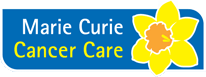 Figure 1: Percentage completion of ePCS (N=185). 2012.ePCS FieldPercentage of PatientsPatient Medical ConditionMain diagnoses67%Other relevant issues – free text26%Advice for Out Of Hours Care Care Plan agreed84%Care Plan agreed – free text9%Preferred place of care40%Preferred place of care – free text39%Should GP be contacted out of hours?54%GP Contact details 6%Resuscitation status agreed?90%Actual resuscitation status47%Resuscitation status – free text23%Will GP sign death certificate in normal circumstances?92%Will GP sign death certificate in normal circumstances? - free text3%Additional useful OOH information –free text21%Current Care ArrangementsCurrent Care Arrangements57%Current Care Arrangements – free text23%On Palliative Care96%On Palliative Care – free text26%Syringe driver at home5%Catheter continence products at home18%Moving and Handling equipment at home17%Patient and Carer Awareness of ConditionPatient’s understanding of Diagnosis80%Patient’s understanding of Prognosis54%Carer’s understanding of Diagnosis64%Carer’s understanding of Prognosis34%Awareness and understanding – free text20%Patient & Carer Details Access Information / potential issues5%Carer Details18%Next of kin details32%Nurse36%Additional drugs available at home15%